Uchwała Nr XV/96/2016Rady Powiatu Mławskiego z dnia 30 marca 2016 rokuw sprawie udzielenia pomocy finansowej dla Miasta MławaNa podstawie art. 12 pkt. 11 ustawy z dnia 5 czerwca 1998 roku o samorządzie powiatowym (Dz. U. z 2015 poz. 1445 ze zm.) oraz art. 216 ust. 2 pkt. 5 i art. 220 ust. 1 i 2 ustawy z dnia 27 sierpnia 2009 roku o finansach publicznych (Dz. U. z 2013 r. poz. 885 ze zm.) Rada Powiatu Mławskiego uchwala co następuje:§1Udziela się z budżetu Powiatu Mławskiego pomocy finansowej Miastu Mława w wysokości 9 000,00 zł (słownie: dziewięć tysięcy złotych) z przeznaczeniem dla Muzeum Ziemi Zawkrzeńskiej w Mławie na następujące zadania:konserwacja muzealiów:z działu sztuki –  konserwacja obrazu Jana Czesława Moniuszki zatytułowanego „Nieoczekiwane spotkania”, olej, płótno dublowane na wosk, w ozdobnych ramach z epoki, wymiary 53 cm x 77 cm;z działu archeologicznego – konserwacja starożytnej ceramiki oraz opracowanie antropologiczne kości z badań na cmentarzysku w Stupsku;dofinansowanie ratowniczych badań archeologicznych.§2Pomoc finansowa, o której mowa w § 1 zostanie udzielona w formie dotacji celowej w dziale 921 rozdziale 92118 § 2710.§3Szczegółowe zasady przekazania i rozliczania dotacji celowej zostaną określone w odrębnej umowie zawartej pomiędzy Powiatem Mławskim a Miastem Mława.§4Wykonanie Uchwały powierza się Zarządowi Powiatu Mławskiego.§5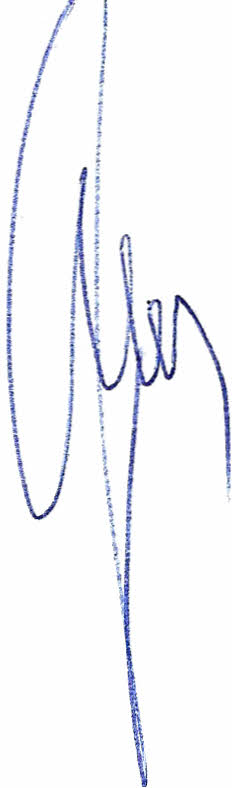 Uchwała wchodzi w życie z dniem podjęcia.Przewodniczący Rady Powiatu                     Henryk AntczakUzasadnienieMuzeum Ziemi Zawkrzeńskiej, dla którego organem prowadzącym jest Miasto Mława, zwróciło się do Starosty Mławskiego z prośbą o udzielenie wsparcia finansowego na konserwację muzealiów z działu sztuki, działu historycznego oraz dofinansowanie ratowniczych badań archeologicznych. 	Przedstawione przedsięwzięcia pozwolą na ugruntowanie wiedzy naukowej o procesach kształtowania społeczeństw przed powstaniem państwa polskiego oraz przyczynią się do zachowania dziedzictwa kulturowego Powiatu Mławskiego.	W związku z powyższym udzielenie pomocy finansowej na realizację w/w przedsięwzięć jest zasadne.	Zgodnie z obowiązującymi przepisami, udzielenie takiej pomocy przez powiat wymaga podjęcia uchwały Rady Powiatu Mławskiego w sprawie udzielenia pomocy finansowej dla Miasta Mława.